Publicado en Madrid el 24/05/2017 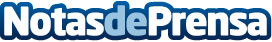 Juan Ignacio Güenechea: ''Cofares será más rentable para sus socios y más competitiva''El futuro presidente de COFARES afronta su cargo con ''ilusión, energía y experiencia'', y con la misión de ''mantener la fortaleza y solidez de la Cooperativa''Datos de contacto:Nuria RabadánNota de prensa publicada en: https://www.notasdeprensa.es/juan-ignacio-guenechea-cofares-sera-mas Categorias: Nacional Industria Farmacéutica Recursos humanos Otras ciencias http://www.notasdeprensa.es